Temat 119: „Groźna woda”NaCoBeZUSłuchasz tekstu opowiadaniaWypowiadasz się pełnymi zadaniami na temat wysłuchanego tekstu Piszesz zakończenie opowiadaniaWykonujesz obliczenia pieniężne, dodajesz i odejmujesz pełnymi dziesiątkami w zakresie 100Kluczowe pytaniaDlaczego należy pomagać poszkodowanym w powodzi ?W jaki sposób dzieci mogą pomagać powodzianom?PZ cz.3 s 53-55   Z cz. 3 s.63  PM cz.2 s.24-25 M cz.2 s.38	Z czym kojarzy nam się woda? Zrób  rysunek w zeszycie rysując skojarzenia np.; kąpiel, picie , mycie, pranie, podlewanie, jezioro, rzeka, staw, strumyk, basen itp.Lekturki spod chmurki „Akademia Pana Kleksa”  czytamy rozdział  „Sen o siedmiu szklankach”Temat 120: „Potyczki ortograficzne, Inaczej piszę, niż słyszę.”NaCoBeZUCzytasz wiersz z odpowiednią intonacjąMówisz i piszesz z pamięci wybraną zwrotkę wierszaWykonujesz ćwiczenia ortograficzne i językowe Wykonujesz pracę plastyczną zgodnie z instrukcjąKluczowe pytaniaDlaczego warto ćwiczyć swoją pamięć?Dlaczego lubimy ozdabiać swoje otoczenie? PZ cz.3 s 56   Z cz. 3 s.64-65  PO s.56 ćw.1-2Wykonaj wiosenne drzewko wg instrukcji. Rolkę po papierze toaletowym owiń brązową bibułą. Włóż do rolki kilka gałązek formując drzewko. Przestrzenie między gałązkami wypełnij dość ciasno szarym papierem. Z cienkiej bibuły, fizeliny lub organzy( to co masz w domu- nie jedź po nic specjalnie) wytnij kwiatki i przymocuj do gałązek drucikiem.Jako pracę z edukacji informatycznej uczeń z numerem 1. Przygotuje wiosenny plakat-Wiosna wśród ptaków, uczeń z nr 2. Przygotuje wiosenny plakat-Wiosna w ogrodzie, uczeń z nr 3. Przygotuje wiosenny plakat-Wiosna w lesie, uczeń z nr 4. Przygotuje wiosenny plakat- Wiosna w pogodzie, uczeń z nr 5. Przygotuje wiosenny plakat- Wiosna w sercu. Można użyć poznanych wcześniej przysłów, ciekawostek, powiedzeń. Technika dowolna ( wycinanka z gazet ) tablica Jamboard itpZajęcia rozwijające z matematyki rozwiązujemy testy Quizizz.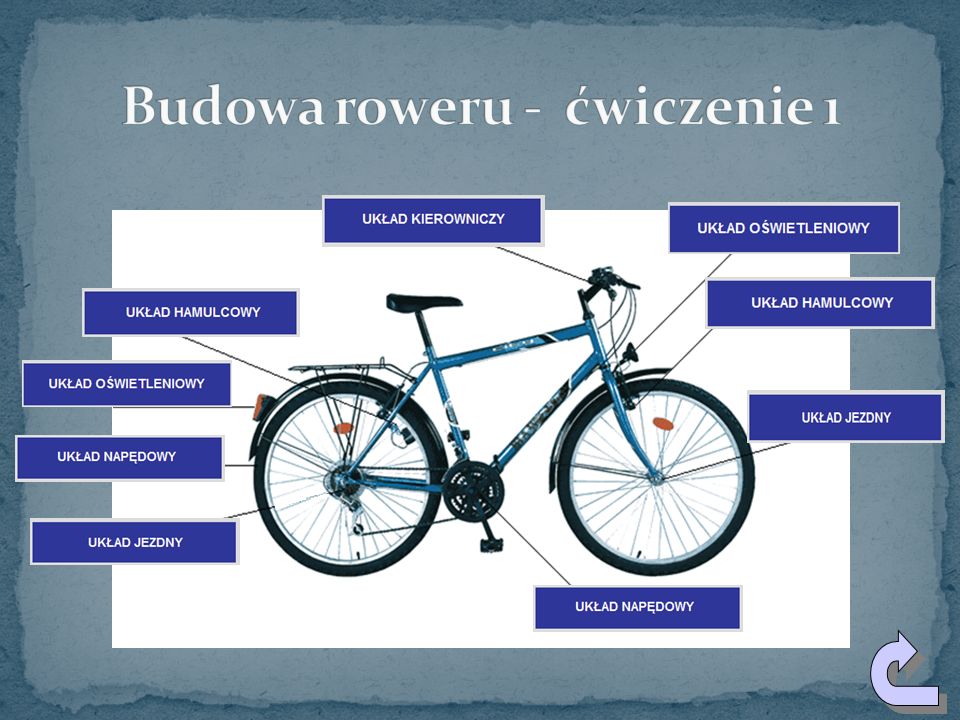 